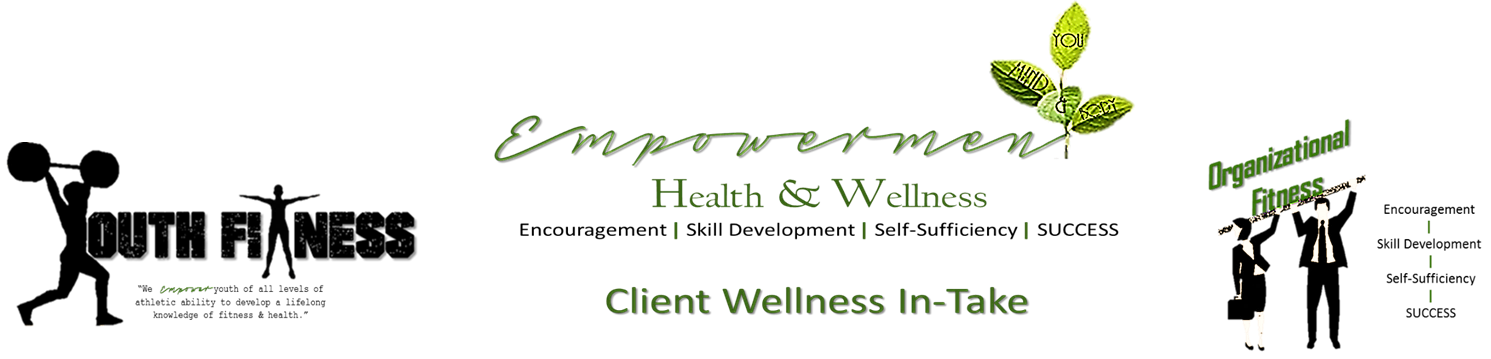 name:________________________________		age:_____				Date:_____E-mail:_______________________________		phone:_________________Current weight:_____					weight 6 months ago:_____	Height:_____Existing or past (last 3 years) injuries or other hospitalizations(basic info-knee/back/etc):________________________________________________________________________________Current medications or supplements for weight-loss:___________________________________________________________Other healers, helpers or therapies with which you are involved:_________________________________________________How is or was the health of your Mother?_____________________________________________________________________How is or was the health of your Father?______________________________________________________________________How is the health of your children?:__________________________________________________________________________Please list your main health concerns:________________________________________________________________________What do you want to gain or learn?:______________________________________________________________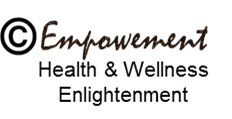 Lifestyle HabitsCircle/elaborate on your biggest obstacles or challenges in living a healthier life:Time	 	Knowledge	 	Motivation		Will-Power		Support 		Other ________What’s thenhardest thing about losing weight?:__________________________________________________________________________How were your childhood eating habits?:__________________________________________________________________________Do you sleep well?__________________________			How many hours per night on average?______Have you noticed a pattern with your cravings such as time of day, skipping meals, certain people, places or situations? What does food mean to you?:_____________________________________________________________________________Do you eat when you are stressed?:_________________________________________________________________________Do you eat out?	Yes or No- If so, how many times a week?:		1-2 or 3-4 or 5-7 days per week (please circle)Do you eat fast food: (McDonalds/Burger King/Taco Bell/etc):	1-2 or 3-4 or 5-7 days per week (please circle)“Sit Down” restaurants: (PF Changs/Famous Dave’s/Stateline/etc:	1-2 or 3-4 or 5-7 days per week (please circle)How much Water do you drink daily? ________________ (Average number of cups)Do you drink soda:	 1-2 or 3-4 or 5-7 days per week (please circle)Do you drink energy or sports drinks: 	1-2 or 3-4 or 5-7 days per week (please circle)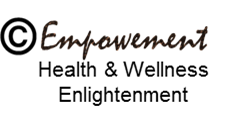 Do you eat sweets? 		Scale 1-2-3-4-5-6-7-8-9-10(10 being the highest) What kind?: Do you like fried foods? 	Scale 1-2-3-4-5-6-7-8-9-10(10 being the highest)What is your favorite food?:						How often do you eat your favorite food?:   	What is your favorite type of food(Asian/Mexican/Southern/etc):  What did you eat over the weekend?:Exercise (select rating that most fits currently)1 if you don't exercise at all2 if you are lightly active (normal every day activities)3 if you are moderately active (exercise 3 to 4 times a week)4 if you are very active (exercise more than 4 times a week)5 if you are extremely active (exercise 6 or more times a week for at least 45 minutes)Do you like working in a group/with a partner or are you self-motivated? At what level do you exercise?:	Little energy 		Medium energy/light sweat		High energy/hard workouts Average time spent in the gym or exercising per day: 		30 minutes | 40 minutes |more than an hourWhat is your work-out routine?: (cardio/weights/Zumba/yoga/etc)What is your favorite and less favorite body part? Why?  what body part do you want to see the most improvement from?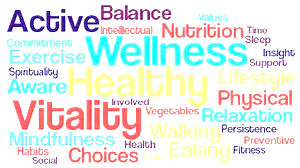 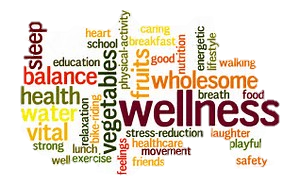 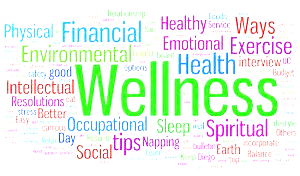 